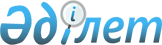 О внесении изменений в решение Шемонаихинского районного маслихата от 23 декабря 2014 года № 24/2-V "О бюджете Шемонаихинского района на 2015-2017 годы"
					
			Утративший силу
			
			
		
					Решение Шемонаихинского районного маслихата Восточно-Казахстанской области от 18 марта 2015 года N 27/4-V. Зарегистрировано Департаментом юстиции Восточно-Казахстанской области 30 марта 2015 года N 3788. Утратило силу - решением Шемонаихинского районного маслихата Восточно-Казахстанской области от 23 декабря 2015 года N 35/2-V      Сноска. Утратило силу - решением Шемонаихинского районного маслихата Восточно-Казахстанской области от 23.12.2015 N 35/2-V (вводится в действие с 01.01.2016).

      Примечание РЦПИ.

      В тексте документа сохранена пунктуация и орфография оригинала.

      В соответствии со статьями 106, 109 Бюджетного кодекса Республики Казахстан от 4 декабря 2008 года, подпунктом 1) пункта 1 статьи 6 Закона Республики Казахстан от 23 января 2001 года "О местном государственном управлении и самоуправлении в Республике Казахстан", решением Восточно - Казахстанского областного маслихата от 04 марта 2015 года № 25/311-V "О внесении изменений в решение Восточно-Казахстанского областного маслихата от 10 декабря 2014 года № 24/289-V "Об областном бюджете на 2015-2017 годы" (зарегистрировано в Реестре государственной регистрации нормативных правовых актов за № 3724) Шемонаихинский районный маслихат РЕШИЛ:

      1. Внести в решение Шемонаихинского районного маслихата от 23 декабря 2014 года № 24/2-V "О бюджете Шемонаихинского района на 2015-2017 годы" (зарегистрировано в Реестре государственной регистрации нормативных правовых актов за № 3621, опубликовано в газете "Уба-Информ" от 21 января 2015 года № 3) следующие изменения:

      пункт 1 изложить в следующей редакции:

      "1. Утвердить районный бюджет на 2015-2017 годы согласно приложениям 1, 2 и 3 соответственно, в том числе на 2015 год в следующих объемах:

      1) доходы – 3 501 899 тысяч тенге, в том числе:

      налоговые поступления – 1 364 693 тысяч тенге;

      неналоговые поступления – 5 473 тысяч тенге;

      поступления от продажи основного капитала – 25 981 тысяч тенге;

      поступления трансфертов – 2 105 752 тысяч тенге;

      2) затраты – 3 529113,6 тысяч тенге; 

      3) чистое бюджетное кредитование – 4 059 тысяч тенге, в том числе:

      бюджетные кредиты – 5 946 тысяч тенге;

      погашение бюджетных кредитов – 1 887 тысяч тенге;

      4) сальдо по операциям с финансовыми активами – 0 тысяч тенге, в том числе:

      приобретение финансовых активов – 0 тысяч тенге;

      поступления от продажи финансовых активов государства – 0 тысяч тенге;

      5) дефицит (профицит) бюджета – - 31 273,6 тысяч тенге;

      6) финансирование дефицита (использование профицита) бюджета – 31 273,6 тысяч тенге, в том числе:

      поступление займов – 5 946 тысяч тенге;

      погашение займов – 1 887 тысяч тенге;

      используемые остатки бюджетных средств – 27 214,6 тысяч тенге.";

      пункт 2 изложить в следующей редакции:

      "2. Принять к исполнению на 2015 год нормативы распределения доходов в бюджет района по социальному налогу, индивидуальному подоходному налогу с доходов, облагаемых у источника выплаты, индивидуальному подоходному налогу с доходов иностранных граждан, облагаемых у источника выплаты, индивидуального подоходного налога с доходов, не облагаемых у источника выплаты в размере 93,5 процентов, установленные решением Восточно - Казахстанского областного маслихата от 10 декабря 2014 года № 24/289- V "Об областном бюджете на 2015 - 2017 годы" (зарегистрировано в Реестре государственной регистрации нормативных правовых актов за № 3589).;

      пункт 7 изложить в следующей редакции:

      "7. Предусмотреть в районном бюджете на 2015 год целевые текущие трансферты из областного бюджета на социальную помощь отдельным категориям нуждающихся граждан в сумме 19 712 тысяч тенге".;

      пункт 8 изложить в следующей редакции: 

      "8. Предусмотреть в районном бюджете на 2015 год целевые текущие трансферты из областного бюджета в сумме 38 378 тысяч тенге".;

      пункт 9 исключить;

      в пункте 12:

      подпункты 1), 3), 6), 9), и 10) изложить в следующей редакции:

      "1) на услуги по обеспечению деятельности акима района в городе, города районного значения, поселка, села, сельского округа в сумме 159 670 тысяч тенге, согласно приложению 5;";

      "3) на освещение улиц населенных пунктов в сумме 37 485 тысяч тенге, согласно приложению 7;";

      "6) на благоустройство и озеленение населенных пунктов в сумме 25 222 тысяч тенге, согласно приложению 10;";

      "9) на ремонт и благоустройство объектов в рамках развития городов и сельских населенных пунктов по Дорожной карте занятости 2020 в сумме 3 083 тысяч тенге, согласно приложению 13;";

      "10) на капитальный и средний ремонт автомобильных дорог, улиц населенных пунктов в сумме 64 147 тысяч тенге, согласно приложению 14.";

       приложения 1, 5, 7, 10, 13 и 14 к указанному решению изложить в новой редакции согласно приложениям 1, 2, 3, 4, 5 и 6 к настоящему решению;

      приложение 12 исключить.

      3. Настоящее решение вводится в действие с 1 января 2015 года.

 Районный бюджет на 2015 год  Распределение сумм на услуги по обеспечению деятельности акима района в городе, города районного значения, поселка, села, сельского округа  Распределение сумм на освещение улиц населенных пунктов  Распределение сумм на благоустройство и озеленение населенных пунктов  Распределение сумм на ремонт и благоустройство объектов в рамках развития городов и сельских населенных пунктов по Дорожной карте занятости 2020  Распределение сумм на капитальный и средний ремонт автомобильных дорог улиц населенных пунктов 
					© 2012. РГП на ПХВ «Институт законодательства и правовой информации Республики Казахстан» Министерства юстиции Республики Казахстан
				Председатель сессии

Председатель сессии

Т. Абайдельдинов

Т. Абайдельдинов

Секретарь Шемонаихинского

Секретарь Шемонаихинского

районного маслихата

районного маслихата

А. Баяндинов

А. Баяндинов

Категория

Категория

Категория

Категория

Сумма (тысяч тенге)

Класс

Класс

Класс

Сумма (тысяч тенге)

Подкласс

Подкласс

Сумма (тысяч тенге)

Наименование доходов

Сумма (тысяч тенге)

1.ДОХОДЫ 

3501899

1

Налоговые поступления

1364693

1

Подоходный налог 

540368

2

Индивидуальный подоходный налог 

540368

3

Социальный налог

321562

1

Социальный налог

321562

4

Налоги на собственность 

366081

1

Налоги на имущество

220270

3

Земельный налог

32885

4

Налог на транспортные средства

106326

5

Единый земельный налог

6600

5

Внутренние налоги на товары, работы и услуги

126824

2

Акцизы

5217

3

Поступления за использование природных и других ресурсов

82070

4

Сборы за ведение предпринимательской и профессиональной деятельности

39020

5

Налог на игорный бизнес

517

8

Обязательные платежи, взимаемые за совершение юридически значимых действий и (или) выдачу документов уполномоченными на то государственными органами или должностными лицами

9858

1

Государственная пошлина

9858

2

Неналоговые поступления

5473

1

Доходы от государственной собственности

4400

5

Доходы от аренды имущества, находящегося в государственной собственности

4400

2

Поступления от реализации товаров (работ, услуг) государственными учреждениями, финансируемыми из государственного бюджета

97

1

Поступления от реализации товаров (работ, услуг) государственными учреждениями, финансируемыми из государственного бюджета

97

4

Штрафы, пени, санкции, взыскания, налагаемые государственными учреждениями, финансируемыми из государственного бюджета, а также содержащимися и финансируемыми из бюджета (сметы расходов) Национального Банка Республики Казахстан

26

1

Штрафы, пени, санкции, взыскания, налагаемые государственными учреждениями, финансируемыми из государственного бюджета, а также содержащимися и финансируемыми из бюджета (сметы расходов) Национального Банка Республики Казахстан, за исключением поступлений от организаций нефтяного сектора

26

6

Прочие неналоговые поступления

950

1

Прочие неналоговые поступления

950

3

Поступления от продажи основного капитала 

25981

3

Продажа земли и нематериальных активов

25981

1

Продажа земли

21781

2

Продажа нематериальных активов

4200

4

Поступления трансфертов

2105752

2

Трансферты из вышестоящих органов государственного управления

2105752

2

Трансферты из областного бюджета

2105752

Функциональная группа

Функциональная группа

Функциональная группа

Функциональная группа

Функциональная группа

Функциональная группа

Сумма (тысяч тенге)

Функциональная подгруппа

Функциональная подгруппа

Функциональная подгруппа

Функциональная подгруппа

Функциональная подгруппа

Сумма (тысяч тенге)

Администратор бюджетных программ

Администратор бюджетных программ

Администратор бюджетных программ

Администратор бюджетных программ

Сумма (тысяч тенге)

Программа

Программа

Программа

Сумма (тысяч тенге)

Наименование

Сумма (тысяч тенге)

II. ЗАТРАТЫ

3529113,6

01

Государственные услуги общего характера

296517

1

Представительные, исполнительные и другие органы, выполняющие общие функции государственного управления

245121

112

Аппарат маслихата района (города областного значения)

13812

001

001

Услуги по обеспечению деятельности маслихата района (города областного значения)

13812

122

Аппарат акима района (города областного значения)

71639

001

001

Услуги по обеспечению деятельности акима района (города областного значения)

70889

003

003

Капитальные расходы государственного органа

750

123

Аппарат акима района в городе, города районного значения, поселка, села, сельского округа

159670

001

001

Услуги по обеспечению деятельности акима района в городе, города районного значения, поселка, села, сельского округа

159670

2

Финансовая деятельность

20194

452

Отдел финансов района (города областного значения) 

20194

001

001

Услуги по реализации государственной политики в области исполнения бюджета и управления коммунальной собственностью района (города областного значения)

18070

003

003

Проведение оценки имущества в целях налогообложения

2124

5

Планирование и статистическая деятельность 

16811

453

Отдел экономики и бюджетного планирования района (города областного значения)

16811

001

001

Услуги по реализации государственной политики в области формирования и развития экономической политики, системы государственного планирования 

16811

9

Прочие государственные услуги общего характера

14391

458

Отдел жилищно-коммунального хозяйства, пассажирского транспорта и автомобильных дорог района ( города областного значения)

14391

001

001

Услуги по реализации государственной политики на местном уровне в области жилищно-коммунального хозяйства, пассажирского транспорта и автомобильных дорог

14391

02

Оборона

15722

1

Военные нужды

6272

122

Аппарат акима района (города областного значения)

6272

005

005

Мероприятия в рамках исполнения всеобщей воинской обязанности

6272

2

Организация работы по чрезвычайным ситуациям

9450

122

Аппарат акима района (города областного значения)

9450

006

006

Предупреждение и ликвидация чрезвычайных ситуаций масштаба района (города областного значения) 

9450

03

Общественный порядок, безопасность, правовая, судебная, уголовно- исполнительная деятельность

2883

9

Прочие услуги в области общественного порядка и безопасности

2883

458

Отдел жилищно- коммунального хозяйства, пассажирского транспорта и автомобильных дорог района (города областного значения)

2883

021

021

Обеспечение безопасности дорожного движения в населенных пунктах

2883

04

Образование

2226806,2

1

Дошкольное воспитание и обучение

227059,2

464

Отдел образования района (города областного значения)

227059,2

009

009

Обеспечение деятельности организаций дошкольного воспитания и обучения

111695,2

040

040

Реализация государственного образовательного заказа в дошкольных организациях образования

115364

2

Начальное, основное среднее и общее среднее образование

1932799

123

Аппарат акима района в городе, города районного значения, поселка, села, сельского округа

3907

005

005

Организация бесплатного подвоза учащихся до школы и обратно в сельской местности

3907

464

Отдел образования района (города областного значения)

1904629

003

003

Общеобразовательное обучение 

1813954

006

006

Дополнительное образование для детей 

90675

465

Отдел физической культуры и спорта района (города областного значения)

24263

017

017

Дополнительное образование для детей и юношества по спорту

24263

9

Прочие услуги в области образования

66948

464

Отдел образования района (города областного значения)

59948

001

001

Услуги по реализации государственной политики на местном уровне в области образования 

13589

005

005

Приобретение и доставка учебников, учебно-методических комплексов для государственных учреждений образования района (города областного значения)

9000

007

007

Проведение школьных олимпиад, внешкольных мероприятий и конкурсов районного (городского) масштаба

1391

015

015

Ежемесячная выплата денежных средств опекунам (попечителям) на содержание ребенка сироты (детей-сирот), и ребенка (детей), оставшегося без попечения родителей 

23855

029

029

Обследование психического здоровья детей и подростков и оказание психолого-медико-педагогической консультативной помощи населению

12113

472

Отдел строительства архитектуры и градостроительства

7000

037

037

Строительство и реконструкция объектов образования

7000

06

Социальная помощь и социальное обеспечение

247529

1

Социальное обеспечение

730

464

Отдел образования района (города областного значения)

730

030

030

Содержание ребенка (детей), переданного патронатным воспитателям

730

2

Социальная помощь

188141

451

Отдел занятости и социальных программ района (города областного значения)

188141

002

002

Программа занятости

31845

004

004

Оказание социальной помощи на приобретение топлива специалистам здравоохранения, образования, социального обеспечения, культуры, спорта и ветеринарии в сельской местности в соответствии с законодательством Республики Казахстан

7923

005

005

Государственная адресная социальная помощь

3200

006

006

Оказание жилищной помощи

9000

007

007

Социальная помощь отдельным категориям нуждающихся граждан по решениям местных представительных органов

33462

014

014

Оказание социальной помощи нуждающимся гражданам на дому

42770

015

015

Территориальные центры социального обслуживания пенсионеров и инвалидов

5796

016

016

Государственные пособия на детей до 18 лет

2500

017

017

Обеспечение нуждающихся инвалидов обязательными гигиеническими средствами и предоставление услуг специалистами жестового языка, индивидуальными помощниками в соответствии с индивидуальной программой реабилитации инвалида

4309

052

052

Проведение мероприятий, посвященных семидесятилетию Победы в Великой Отечественной войне

47336

9

Прочие услуги в области социальной помощи и социального обеспечения

58658

451

Отдел занятости и социальных программ района (города областного значения)

58658

001

001

Услуги по реализации государственной политики на местном уровне в области обеспечения занятости и реализации социальных программ для населения

29959

011

011

Оплата услуг по зачислению выплате и доставке пособий и других социальных выплат

1036

025

025

Внедрение обусловленной денежной помощи по проекту Өрлеу

21727

050

050

Реализация Плана мероприятий по обеспечению прав и улучшению качества жизни инвалидов

5936

07

Жилищно-коммунальное хозяйство

322303

1

Жилищное хозяйство

5685

123

Аппарат акима района в городе, города районного значения, поселка, села, сельского округа

3083

027

027

Ремонт и благоустройство объектов в рамках развития городов и сельских населенных пунктов по Дорожной карте занятости 2020

3083

458

Отдел жилищно- коммунального хозяйства, пассажирского транспорта и автомобильных дорог района (города областного значения

815

031

031

Изготовление технических паспортов на объекты кондоминиумов

815

464

Отдел образования района (города областного значения)

1787

026

026

Ремонт объектов в рамках развития городов и сельских населенных пунктов по Дорожной карте занятости 2020

1787

2

Коммунальное хозяйство

239810

472

Отдел строительства, архитектуры и градостроительства района (города областного значения)

239810

058

058

Развитие системы водоснабжения и водоотведения в сельских населенных пунктах

239810

3

Благоустройство населенных пунктов

76808

123

Аппарат акима района в городе, города районного значения, поселка, села, сельского округа

76553

008

008

Освещение улиц населенных пунктов

37485

009

009

Обеспечение санитарии населенных пунктов

13156

010

010

Содержание мест захоронений и погребение безродных

690

011

011

Благоустройство и озеленение населенных пунктов

25222

458

Отдел жилищно-коммунального хозяйства, пассажирского транспорта и автомобильных дорог района ( города областного значения

255

016

016

Обеспечение санитарии населенных пунктов

255

08

Культура, спорт, туризм и информационное пространство

218405

1

Деятельность в области культуры

92088

455

Отдел культуры и развития языков района (города областного значения)

92088

003

003

Поддержка культурно-досуговой работы

92088

2

Спорт

27879

465

Отдел физической культуры и спорта района (города областного значения)

26879

001

001

Услуги по реализации государственной политики на местном уровне в сфере физической культуры и спорта

2635

005

005

Развитие массового спорта и национальных видов спорта

22887

006

006

Проведение спортивных соревнований на районном (города областного значения) уровне

770

007

007

Подготовка и участие членов сборных команд района (города областного значения) по различным видам спорта на областных спортивных соревнованиях

587

472

Отдел строительства, архитектуры и градостроительства района (города областного значения)

1000

008

008

Развитие объектов спорта

1000

3

Информационное пространство

52235

455

Отдел культуры и развития языков района (города областного значения)

41522

006

006

Функционирование районных (городских) библиотек

34050

007

007

Развитие государственного языка и других языков народа Казахстана

7472

456

Отдел внутренней политики района (города областного значения)

10713

002

002

Услуги по проведению государственной информационной политики 

10713

9

Прочие услуги по организации культуры, спорта, туризма и информационного пространства

46203

455

Отдел культуры и развития языков района (города областного значения)

13281

001

001

Услуги по реализации государственной политики на местном уровне в области развития языков и культуры 

11151

032

032

Капитальные расходы подведомственных государственных учреждений и организаций

2130

456

Отдел внутренней политики района (города областного значения)

32922

001

001

Услуги по реализации государственной политики на местном уровне в области информации, укрепления государственности и формирования социального оптимизма граждан

20374

003

003

Реализация мероприятий в сфере молодежной политики

12548

10

Сельское, водное, лесное, рыбное хозяйство, особо охраняемые природные территории, охрана окружающей среды и животного мира, земельные отношения

59936

1

Сельское хозяйство

24163

453

Отдел экономики и бюджетного планирования района (города областного значения)

2720

099

099

Реализация мер по оказанию социальной поддержки специалистов 

2720

474

Отдел сельского хозяйства и ветеринарии района (города областного значения)

21443

001

001

Услуги по реализации государственной политики на местном уровне в сфере сельского хозяйства и ветеринарии

14678

007

007

Организация отлова и уничтожения бродячих собак и кошек

1020

008

008

Возмещение владельцам стоимости изымаемых и уничтожаемых больных животных, продуктов и сырья животного происхождения

1075

011

011

Проведение ветеринарных мероприятий по энзоотическим болезням животных

2870

012

012

Проведение мероприятий по идентификации сельскохозяйственных животных

1800

6

Земельные отношения

13264

463

Отдел земельных отношений района (города областного значения) 

13264

001

001

Услуги по реализации государственной политики в области регулирования земельных отношений на территории района (города областного значения) 

9885

004

004

Организация работ по зонированию земель

2498

006

006

Землеустройство, проводимое при установлении границ районов, городов областного значения, районного значения, сельских округов, поселков, сел

881

9

Прочие услуги в области сельского, водного, лесного, рыбного хозяйства, охраны окружающей среды и земельных отношений

22509

474

Отдел сельского хозяйства и ветеринарии района (города областного значения)

22509

013

013

Проведение противоэпизоотических мероприятий

22509

11

Промышленность, архитектурная, градостроительная и строительная деятельность

12569

2

Архитектурная, градостроительная и строительная деятельность

12569

472

Отдел строительства, архитектуры и градостроительства района (города областного значения)

12569

001

001

Услуги по реализации государственной политики в области строительства, архитектуры и градостроительства на местном уровне

12569

12

Транспорт и коммуникации

109814

1

Автомобильный транспорт

109814

123

Аппарат акима района в городе, города районного значения, поселка, села, сельского округа 

87314

013

013

Обеспечение функционирования автомобильных дорог в городах районного значения, поселках, селах, сельских округах

23167

045

045

Капитальный и средний ремонт автомобильных дорог улиц населенных пунктов

64147

458

Отдел жилищно- коммунального хозяйства, пассажирского транспорта и автомобильных дорог района (города областного значения)

22500

023

023

Обеспечение функционирования автомобильных дорог

22500

13

Прочие

15821

3

Поддержка предпринимательской деятельности и защита конкуренции

9821

469

Отдел предпринимательства района ( города областного значения)

9821

001

001

Услуги по реализации государственной политики на местном уровне в области развития предпринимательства

9821

9

Прочие

6000

452

Отдел финансов района (города областного значения)

6000

012

012

Резерв местного исполнительного органа района (города областного значения) 

6000

14

Обслуживание долга

3

1

Обслуживание долга

3

452

Отдел финансов района (города областного значения)

3

013

013

Обслуживание долга местных исполнительных органов по выплате вознаграждений и иных платежей по займам из областного бюджета 

3

15

Трансферты

805,4

1

Трансферты

805,4

452

Отдел финансов района (города областного значения)

805,4

006

006

Возврат неиспользованных (недоиспользованных) целевых трансфертоа

805,4

III .Чистое бюджетное кредитование

4059

Бюджетные кредиты

5946

10

Сельское, водное, лесное, рыбное хозяйство, особо охраняемые природные территории, охрана окружающей среды и животного мира, земельные отношения

5946

1

Сельское хозяйство

5946

453

Отдел экономики и бюджетного планирования района (города областного значения)

5946

006

006

Бюджетные кредиты для реализации мер социальной поддержки специалистов 

5946

5

Погашение бюджетных кредитов

1887

01

Погашение бюджетных кредитов

1887

1

1

Погашение бюджетных кредитов, выданных из государственного бюджета

1887

IV .Сальдо по операциям с финансовыми активами

0

Приобретение финансовых активов

0

Поступления от продажи финансовых активов государства

0

V. Дефицит (профицит) бюджета

-31273,6

VI. Финансирование дефицита (использование профицита) бюджета

31273,6

7

Поступление займов

5946

01

Внутренние государственные займы

5946

2

2

Договоры займа

5946

16

Погашение займов

1887

1

Погашение займов

1887

452

Отдел финансов района (города областного значения)

1887

008

008

Погашение долга местного исполнительного органа перед вышестоящим бюджетом

1887

8

Используемые остатки бюджетных средств

27214,6

001

Остатки бюджетных средств

27214,6

1

1

Свободные остатки бюджетных средств

27214,6

№ п/п

Наименование

Наименование

программа 123 001 (тысяч тенге)

1

ГУ "Аппарат акима города Шемонаиха"

ГУ "Аппарат акима города Шемонаиха"

27137

2

ГУ "Аппарат аким п. Первомайский"

ГУ "Аппарат аким п. Первомайский"

16236

3

ГУ "Аппарат акима п. Усть-Таловка"

ГУ "Аппарат акима п. Усть-Таловка"

17836

4

ГУ "Аппарат акима Верх-Убинского сельского округа"

ГУ "Аппарат акима Верх-Убинского сельского округа"

11447

5

ГУ "Аппарат акима Выдрихинского сельского округа"

ГУ "Аппарат акима Выдрихинского сельского округа"

12335

6

ГУ "Аппарат акима Волчанского сельского округа"

ГУ "Аппарат акима Волчанского сельского округа"

12719

7

ГУ "Аппарат акима Вавилонского сельского округа"

ГУ "Аппарат акима Вавилонского сельского округа"

14463

8

ГУ "Аппарат акима Октябрьского сельского округа"

ГУ "Аппарат акима Октябрьского сельского округа"

11189

9

ГУ "Аппарат акима Зевакинского сельского округа"

ГУ "Аппарат акима Зевакинского сельского округа"

12174

10

ГУ "Аппарат акима Разинского сельского округа"

ГУ "Аппарат акима Разинского сельского округа"

10853

11

ГУ "Аппарат акима Каменевского сельского округа"

ГУ "Аппарат акима Каменевского сельского округа"

13281

ИТОГО

ИТОГО

159670

№ п/п

Наименование

Наименование

Программа 123 008 (тысяч тенге)

1

ГУ "Аппарат акима города Шемонаиха"

ГУ "Аппарат акима города Шемонаиха"

15745

2

ГУ "Аппарат акима п. Первомайский "

ГУ "Аппарат акима п. Первомайский "

2861

3

ГУ "Аппарат акима п.Усть-Таловка"

ГУ "Аппарат акима п.Усть-Таловка"

1475

4

ГУ "Аппарат акима Верх-Убинского сельского округа"

ГУ "Аппарат акима Верх-Убинского сельского округа"

2654

5

ГУ "Аппарат акима Выдрихинского сельского округа"

ГУ "Аппарат акима Выдрихинского сельского округа"

3971

6

ГУ "Аппарат акима Волчанского сельского округа"

ГУ "Аппарат акима Волчанского сельского округа"

1248

7

ГУ "Аппарат акима Вавилонского сельского округа"

ГУ "Аппарат акима Вавилонского сельского округа"

3560

8

ГУ "Аппарат акима Октябрьского сельского округа"

ГУ "Аппарат акима Октябрьского сельского округа"

1689

9

ГУ "Аппарат акима Зевакинского сельского округа"

ГУ "Аппарат акима Зевакинского сельского округа"

1044

10

ГУ "Аппарат акима Разинского сельского округа"

ГУ "Аппарат акима Разинского сельского округа"

1704

11

ГУ "Аппарат акима Каменевского сельского округа"

ГУ "Аппарат акима Каменевского сельского округа"

1534

ИТОГО

ИТОГО

37485

№ п/п

Наименование

Наименование

Программа 123 011 (тысяч тенге)

1

ГУ "Аппарат акима города Шемонаиха"

ГУ "Аппарат акима города Шемонаиха"

25222

ИТОГО

ИТОГО

25222

№ п/п

Наименование

Сумма расходов (тысяч тенге)

Сумма расходов (тысяч тенге)

Программа

№ п/п

Наименование

Сумма расходов (тысяч тенге)

Сумма расходов (тысяч тенге)

123 027 (тысяч тенге), в том числе:

№ п/п

Наименование

Сумма расходов (тысяч тенге)

Сумма расходов (тысяч тенге)

на ремонт объектов инженерно-коммуникационной инфраструктуры

1

ГУ "Аппарат акима Верх-Убинского сельского округа"

3083

3083

3083

ИТОГО

3083

3083

3083

№ п/п

Наименование

Программа 123 045 (тысяч тенге)

1

ГУ "Аппарат акима города Шемонаиха"

64147

ИТОГО

64147

